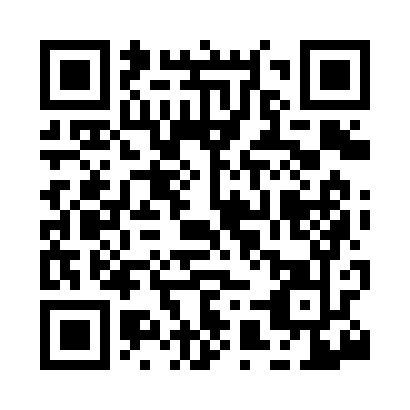 Prayer times for Holyoke, Colorado, USAMon 1 Jul 2024 - Wed 31 Jul 2024High Latitude Method: Angle Based RulePrayer Calculation Method: Islamic Society of North AmericaAsar Calculation Method: ShafiPrayer times provided by https://www.salahtimes.comDateDayFajrSunriseDhuhrAsrMaghribIsha1Mon3:445:2312:534:538:2410:022Tue3:455:2312:534:538:2410:023Wed3:455:2412:544:538:2310:014Thu3:465:2412:544:538:2310:015Fri3:475:2512:544:538:2310:006Sat3:485:2512:544:538:2310:007Sun3:495:2612:544:538:229:598Mon3:505:2712:544:538:229:599Tue3:515:2712:554:548:229:5810Wed3:525:2812:554:548:219:5711Thu3:535:2912:554:548:219:5612Fri3:545:3012:554:548:209:5613Sat3:555:3012:554:548:209:5514Sun3:565:3112:554:538:199:5415Mon3:575:3212:554:538:189:5316Tue3:585:3312:554:538:189:5217Wed3:595:3312:554:538:179:5118Thu4:015:3412:564:538:169:5019Fri4:025:3512:564:538:169:4920Sat4:035:3612:564:538:159:4821Sun4:045:3712:564:538:149:4722Mon4:055:3812:564:538:139:4523Tue4:075:3912:564:528:129:4424Wed4:085:3912:564:528:129:4325Thu4:095:4012:564:528:119:4226Fri4:105:4112:564:528:109:4027Sat4:125:4212:564:518:099:3928Sun4:135:4312:564:518:089:3829Mon4:145:4412:564:518:079:3630Tue4:165:4512:564:508:069:3531Wed4:175:4612:564:508:059:33